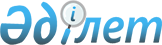 "Қазақстан Республикасында үкіметтік емес ұйымдар мен мемлекеттің өзара іс-қимылын дамыту жөніндегі 2016 – 2020 жылдарға арналған ұлттық жоспарды бекіту туралы" Қазақстан Республикасы Премьер-Министрінің 2015 жылғы 28 желтоқсандағы № 159-ө өкіміне өзгеріс пен толықтыру енгізу туралыҚазақстан Республикасы Премьер-Министрінің 2018 жылғы 29 маусымдағы № 78-ө өкімі
      1. "Қазақстан Республикасында үкіметтік емес ұйымдар мен мемлекеттің өзара іс-қимылын дамыту жөніндегі 2016 – 2020 жылдарға арналған ұлттық жоспарды бекіту туралы" Қазақстан Республикасы Премьер-Министрінің 2015 жылғы 28 желтоқсандағы № 159-ө өкіміне мынадай өзгеріс пен толықтыру енгізілсін: 
      көрсетілген өкіммен бекітілген Қазақстан Республикасында үкіметтік емес ұйымдар мен мемлекеттің өзара іс-қимылын дамыту жөніндегі 2016 – 2020 жылдарға арналған ұлттық жоспарда:
      реттік нөмірі 8-жол мынадай редакцияда жазылсын:
      "
      ";
      мынадай мазмұндағы реттік нөмірі 8-1-жолмен толықтырылсын:
      "
      ".
      2. Осы өкімнің орындалуын бақылау Қазақстан Республикасының Дін істері және азаматтық қоғам министрлігіне жүктелсін.
					© 2012. Қазақстан Республикасы Әділет министрлігінің «Қазақстан Республикасының Заңнама және құқықтық ақпарат институты» ШЖҚ РМК
				
8.
Қоғамдық кеңестердің республикалық мәжілісін ұйымдастыру және өткізу
Қоғамдық кеңестер мәжілісінің ұсынымдары
ДІАҚМ
2017, 2019 жылдар
2017 жылы –10200,0, 2019 жылы – 14095,0.
8-1.
Қоғамдық кеңестердің республикалық конференциясын ұйымдастыру және өткізу.

Қоғамдық кеңестер үшін семинарлар өткізу
Қоғамдық кеңестер конференциясының ұсынымдары
ДІАҚМ
2018, 2020 жылдар
2018 жылы – 14095,0, 2020 жылы – 14095,0.
      Премьер-Министр

Б. Сағынтаев
